«МИКОЛАЙЧУК  - ФЕСТ»ПОЛОЖЕННЯ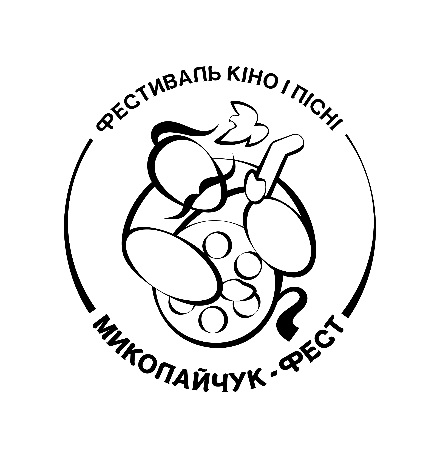 Всеукраїнський  фестиваль-конкурс українського кіно і пісні  імені Івана МиколайчукаЗ нагоди 75-річчя з дня народження видатного українського актора Івана Миколайчука, з метою популяризації і розвитку національного екранного та пісенного мистецтва, єдності народу в час військових подій на Сході, започатковано Всеукраїнський фестиваль-конкурс українського кіно і пісні імені Івана Миколайчука – «МИКОЛАЙЧУК-ФЕСТ».Мета проекту: підтримка творчих ініціатив, молодих кінорежисерів, акторів, митців, здатних підняти українське кіно на світовий рівень; сприяння розвитку української національної культури, народної та сучасної пісні; знаходження альтернативного телепродукту, налагодження співпраці митців; зміцнення народної сили в боротьбі за національну самоідентичність та незалежність.Організатори:ГО «Центр української пісні «Народна філармонія»»Відділ культури та туризму Вижницької РДА Чернівецької областіТворче об’єднання «Докутолока»За підтримки:Міністерства культури УкраїниНаціональної спілки кінематографістів УкраїниУкраїнського радіоУправління культури та туризму Чернівецької ОДА,Чернівецької обласної телерадіокомпаніїТелеканалу «Еспресо ТВ»Телеканалу «Культура»Інформаційного порталу «Культура»Журналу «Кіно-Театр»громадських активістів та земляків Івана Миколайчука.                                                    І. Загальні положення1.1.Всеукраїнський фестиваль-конкурс українського кіно і пісні імені Івана Миколайчука (далі – Миколайчук-Фест) відбудеться на Буковині (м.Вижниця, м.Вашківці, с. Берегомет, с. Мигове, с.Чортория) з 14 по 18 червня 2016 року.1.2. Програма Миколайчук-Фесту передбачає:Покази українського кіно, які пройдуть попередній відбірковий конкурс;Конкурс відеороликів на українську пісню (серед авторів-режисерів);Конкурс української пісні;Народне свято на садибі Івана Миколайчука (с.Чортория, Кіцманщина); Покази відомих режисерів, творчі зустрічі, майстер-класи з народного співу;«Кіноніч з Миколайчуком» - покази фільмів та ретроспектив про та за участю Івана Миколайчука;вечері-вечорниці з карпатською кухнею;відео- та фольк-лабораторія запису українських пісень та зйомки кліпів;  святковий Гала-концерт переможців та нагородження.1.3. До участі у Миколайчук-Фесті запрошуються:  -  кінорежисери, автори українського фільму; -  кліпмейкери, автори відеороликів на українські пісні; - виконавці української пісні (народна та сучасна авторська пісня)  - солісти, художні колективи до 10 осіб, без обмежень у віці.ІІ. Організаційні вимоги2.1. Конкурс українського кіно2.1.1. До участі у конкурсі приймаються роботи за різними жанрами (документальні, художні, музичні кліпи тощо) та тривалістю (короткометражні, повнометражні). Вітаються фільми, створені на основі сучасних подій, в яких висвітлюється боротьба і патріотизм українського народу, возвеличується героїзм бійців АТО, прищеплюється любов до національних традицій; дитячі фільми та ретроспективи кіно за участю Івана Миколайчука.2.1.2. Заявки на конкурс із зазначенням відомостей про автора та короткою анотацією фільму надсилати разом з прикріпленим відеофайлом чи посиланням на канал «you tube» за адресою: kinofest2016@gmail.com2.1.3. Останній термін подачі заявки та фільмів – 20 травня 2016 року. Після цієї дати Оргкомітет Миколайчук-Фесту разом з членами Журі (див. п.3.3) проведе конкурсний перегляд та відбір кращих фільмів, які будуть демонструватись  під час фестивальних днів 14-18 червня 2016 року на Буковині.2.1.4. Окремо в рамках Миколайчук-Фесту буде проведено конкурс відеороликів на українську пісню – народну чи сучасну (державною мовою), надісланих відповідно до вимог п.2.1.2. даного Положення.2.1.5. Один учасник може подавати не більше двох робіт (фільмів чи музичних кліпів) на конкурс.2.1.6. Оргкомітет Миколайчук-Фесту залишає за собою право проведення незалежної оцінки відібраних фільмів глядачами показів 14-18 червня 2016 р. для визначення  спеціальних відзнак: «Приз глядацьких симпатій», «Улюблений герой  фільму» тощо, а також інтернет-голосувань.2.1.7. Кращі відеороботи за згоди авторів можуть бути викладені на каналі Миколайчук-Фесту, транслюватись на партнерських телеканалах та показані під час фестивального КіноМарафону в зоні АТО.2.2. Конкурс української пісні2.2.1.  Учасниками конкурсу можуть бути солісти та вокальні колективи (до 10 осіб) різного віку. Відповідно до надісланих заявок та анкет учасників будуть сформовані вікові категорії конкурсу та номінації («народний спів», «естрадний спів»).2.2.2. Конкурс проходить в два тури. Перший – відбірковий, заочний (по надісланих аудіо- чи відеозаписах виконання пісні (на вибір).  Обов’язковою умовою участі в другому турі конкурсу є наявність у репертуарі однієї пісні з українського фільму чи улюбленої пісні Івана Миколайчука (рекомендований список пісень див. на сайті www.fph.org.ua). Другий твір конкурсної програми – на вибір: народна пісня чи сучасна авторська.2.2.3. Загальна тривалість конкурсного виступу одного учасника (чи колективу) - до 10 хвилин.2.2.4. Основними критеріями оцінки учасників є: вокально-сценічна майстерність, відповідність репертуару виконавським можливостям і віковій категорії учасника, естетика костюмів і реквізиту.2.2.5. Виступи учасників під час конкурсу можуть бути «a capella» (без супродову), під інструментальний супровід чи фонограму «мінус».2.2.6. Заявки на конкурс із зазначенням відомостей про учасника, прикріпленим аудіо- чи відеофайлом виконавця (одна пісня) надсилати за адресою: kinofest2016@gmail.com. Зразок заявки можна завантажити зі сайту www.fph.org.ua в графі «Кінофест».2.2.7. Останній термін подачі заявки – 20 травня 2016 року. Після цієї дати Оргкомітет Миколайчук-Фесту разом з членами Журі (див. п.3.3) проведе конкурсний  відбір кращих пісень, надісланих від виконавців та надішле запрошення до другого туру конкурсу, що відбудеться 14-18 червня 2016 року на Буковині.ІІІ. Оргкомітет та журі   3.1.Для організації та проведення Миколайчук-Фесту створюється оргкомітет, представлений ініціативною групою організаторів, працівників культури, митців «Народної філармонії» та інших партнерських об’єднань.3.2. Після прийому заявок оргкомітет визначає детальну програму Миколайчук-Фесту та повідомляє про неї  учасникам через електронну пошту.3.3. Оргкомітет затверджує склад журі Миколайчук-Фесту, до якого увійдуть видатні митці України, а саме: Народна артистка України, дружина Івана Миколайчука – Марія Миколайчук (Почесний Президент Фестивалю); Народна артистка України, солістка Національного тріо «Золоті ключі» Валентина Ковальська; Заслужений діяч мистецтв України, композитор Ірина Кириліна; провідні фахівці галузі кінематографії та телебачення, журналістики, представники громадськості та органів місцевого самоврядування.3.4. Журі визначає переможців конкурсів (української пісні та конкурсу відеороликів), встановлює заохочувальні призи та спеціальні  відзнаки.3.5.Рішення журі не обговорюється і перегляду не підлягає. Журі має право присудити не всі призові місця, Гран-прі може не присуджуватися. ІV. Нагородження та проведення Гала-концерту4.1.Журі визначає нагороди та встановлює призові місця в  конкурсі української пісні та конкурсі відеороликів: Гран-прі, Лауреат І ступеня, Лауреат ІІ ступеня, Лауреат ІІІ ступеня, Приз глядацьких симпатій та інші спеціальні відзнаки конкурсів.4.2. Переможці Миколайчук-Фесту нагороджуються спеціальними призами від інформаційних партнерів Миколайчук-Фесту, зокрема, телетрансляцією на партнерському телеканалі та радіотрансляцією кращих пісень фестивалю.  4.3. Результати конкурсу оголошуються на Гала-концерті Миколайчук-Фесту.4.4. Учасники Миколайчук-Фесту нагороджуються дипломами та подарунками.4.5. Кращі фільми та відеоролики на пісні переможців фестивалю імені Івана Миколайчука, а також лауреати пісенного конкурсу будуть презентовані  під час КіноМарафону в зоні АТО, у фільмі-концерті «Миколайчук-Фесту» та на святковому Гала-концерті в Києві 23 серпня 2016р. в Національному музеї народної архітектури та побуту України (Пирогово). V. Фінансові умови 5.1.Участь у Миколайчук-Фесті є безкоштовною.5.2. Учасники самостійно сплачують  витрати по проїзду та перебуванню на Миколайчук-Фесті. Витрати на проїзд та перебування на фестивалі – за рахунок сторони, що відряджає учасника. 5.3.Оргкомітет бере на себе часткові витрати, пов’язані з харчуванням учасників фестивалю. Оргкомітет пропонує розміщення учасників відповідно до їх фінансових можливостей (від поселення типу «зеленого туризму» до проживання в готельних, туристичних комплексах Буковини). VІ. Контакти ОргкомітетуДиректор «Миколайчук-Фесту» Заслужена артистка України  Руслана Лоцманkinofest2016@gmail.com.           www.fph.org.uahttps://www.facebook.com/mukolaychukfest/?fref=nf           моб. 096-759-19-57                    098-730-99-98